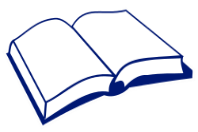 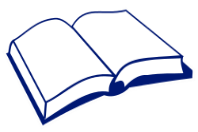 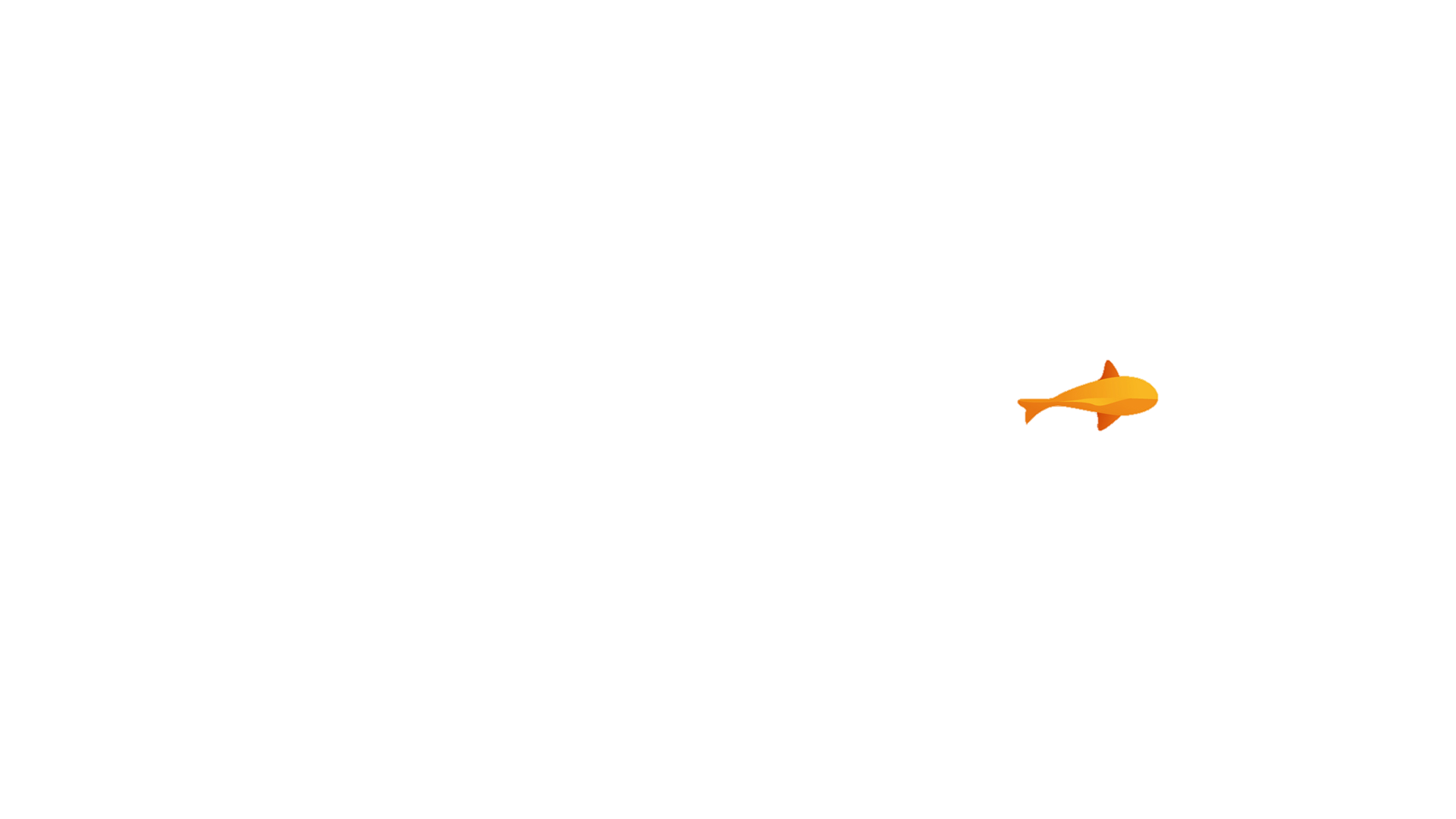 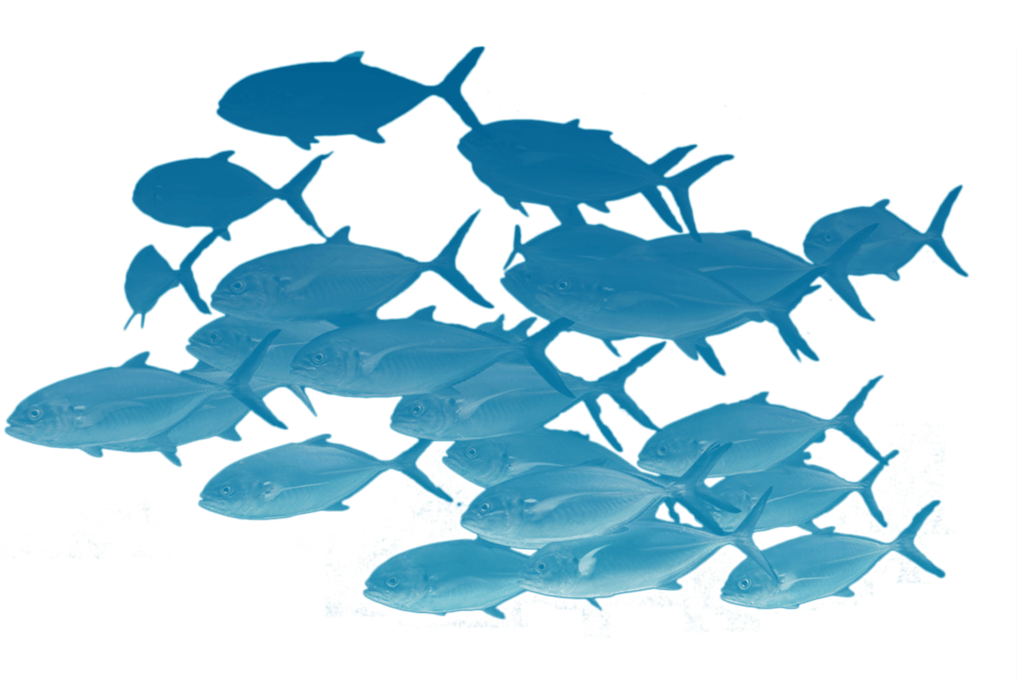 例證例證例證例證例證 例證例證例證例證例證例證例證在不同情況下領導的原則和實踐在不同情況下領導的原則和實踐在不同情況下領導的原則和實踐在不同情況下領導的原則和實踐在不同情況下領導的原則和實踐高效領導的特質高效領導的特質高效領導的特質高效領導的特質高效領導的特質沒有 (0)初現信心 (1)略有信心 (2)有信心 (3)非常有信心 (4)明白高效領導的特質，包括：創造共同的願景和價值觀；消除改進的障礙；運用數據資料、問責和建立關係；訂定高期望；發展學習社群 。展示出以樂觀、具啓發性、推動性及自信的方式於工作實踐。能與下列人士有效溝通：教師和支援人員；有特殊教育需要的學生；家長；其他專業人員。向教師和支援人員提供支援和意見，協助他們發展有關有特殊教育需要學生的學與教及多元成果的領導技巧。運用領導的知識和技巧，於全校策略性層面上，積極為學校融合教育政策和措施的發展作出貢獻。2.  領導與管理為支援帶來改變的程序和工具2.  領導與管理為支援帶來改變的程序和工具2.  領導與管理為支援帶來改變的程序和工具2.  領導與管理為支援帶來改變的程序和工具2.  領導與管理為支援帶來改變的程序和工具沒有 (0)初現信心 (1)略有信心 (2)有信心 (3)非常有信心 (4)明白領導與管理的分別，以及兩者核心原則的基礎。發展一系列為支援帶來改變的程序和工具，並作個人實踐。影響範圍包括教師、輔導團隊及支援人員。運用帶來改變的程序和工具的相關知識及技巧改善學與教。透過收集有特殊教育需要學生的進展及成績作為證據，顯示其成效。與學校管理層協作，透過運用領導與管理的程序和工具，影響學校融合教育政策和措施的策略性發展。在改善支援與推廣持續專業發展的文化上，統籌主任的領導角色和專業挑戰在改善支援與推廣持續專業發展的文化上，統籌主任的領導角色和專業挑戰在改善支援與推廣持續專業發展的文化上，統籌主任的領導角色和專業挑戰在改善支援與推廣持續專業發展的文化上，統籌主任的領導角色和專業挑戰在改善支援與推廣持續專業發展的文化上，統籌主任的領導角色和專業挑戰沒有 (0)初現信心 (1)略有信心 (2)有信心 (3)非常有信心 (4)積極參與特殊教育需要有關的網絡，並明白通過閱讀和研究以更新自己知識的重要性。能夠於正式和非正式的專業發展、閱讀和研究方面，展示自己有關特殊教育需要的學習成果。運用獲得的特殊教育需要知識和技巧，為教師提供專業發展的支援，以進一步改善其做法。支持教師向支援人員分享在特殊教育需要方面獲得的新知識和技巧。與管理層一起檢視教師和支援人員在特殊教育需要方面的知識和技巧之不足，並作出彌補。藉此回饋及引入具策略性的持續專業發展，以提升所有教導有特殊教育需要學生的同工的知識和技巧。領導 (包括強項和發展範疇)領導 (包括強項和發展範疇)領導 (包括強項和發展範疇)領導 (包括強項和發展範疇)領導 (包括強項和發展範疇)沒有 (0)初現信心 (1)略有信心 (2)有信心 (3)非常有信心 (4)已考慮高效領導的特質，並意識到自己的強項和發展範疇。意識到領導的特質如何影響個人的工作方式，並能證明已採取的行動作進一步發展技巧及處理發展範疇。主動支援教師，協助他們認清自己的領導強項，和釐清他們於支援有特殊教育需要學生在學與教方面的發展範疇。策略性地運用領導的強項，以影響有關有特殊教育需要學生的政策和措施的發展。高效團隊領導的專業質素高效團隊領導的專業質素高效團隊領導的專業質素高效團隊領導的專業質素高效團隊領導的專業質素沒有 (0)初現信心 (1)略有信心 (2)有信心 (3)非常有信心 (4)明白高效團隊領導的原則，包括：共同擁有預期的成果；人際交往的技巧及克服阻力；以實證為本的原理發展新措施。把高效領導的原則應用於個人的工作方式上，並能證明對有特殊教育需要學生的進展和成績所帶來的影響。運用高效團隊領導的技巧，為有特殊教育需要的學生建立一個協作和共有的學與教方式。在推動「全校參與」模式的融合教育，﹙統籌主任﹚ 作為積極和正面的貢獻者，能運用高效團隊領導的專業質素支持有關有特殊教育需要學生的政策及措施的策略性發展。開始發展專長範疇完成發展專長範疇行動行動行動負責人完成時間完成時間記錄記錄記錄特殊教育需要如何影響學生的參與和學習特殊教育需要如何影響學生的參與和學習特殊教育需要如何影響學生的參與和學習特殊教育需要如何影響學生的參與和學習特殊教育需要如何影響學生的參與和學習特殊教育需要如何影響學生的參與和學習特殊教育需要如何影響學生的參與和學習特殊教育需要如何影響學生的參與和學習潛能未展的原因之普遍性和複雜性潛能未展的原因之普遍性和複雜性潛能未展的原因之普遍性和複雜性潛能未展的原因之普遍性和複雜性潛能未展的原因之普遍性和複雜性潛能未展的原因之普遍性和複雜性潛能未展的原因之普遍性和複雜性潛能未展的原因之普遍性和複雜性沒有 (0)初現信心 (1)略有信心 (2)略有信心 (2)略有信心 (2)有信心 (3)有信心 (3)非常有信心 (4)明白潛能未展的原因並非總是源於特殊教育需要。能證明如何運用對潛能未展的複雜成因的認識和了解，回饋於自己的工作實踐。能證明如何運用對潛能未展的複雜成因的認識和了解，回饋於自己的工作實踐。能證明如何運用對潛能未展的複雜成因的認識和了解，回饋於自己的工作實踐。能證明如何支援同工認識潛能未展的成因對學生的學習進度所帶來的影響。能證明如何支援同工認識潛能未展的成因對學生的學習進度所帶來的影響。在策略層面介入政策和措施，以確保與輔導團隊的領導維持良好的溝通。有特殊教育需要學生可能有其他弱點，透過共同協作，以確保取得良好成果。開始發展專長範疇完成發展專長範疇行動行動行動負責人完成時間完成時間記錄記錄改善有特殊教育需要學生的學習成果的策略改善有特殊教育需要學生的學習成果的策略改善有特殊教育需要學生的學習成果的策略改善有特殊教育需要學生的學習成果的策略改善有特殊教育需要學生的學習成果的策略改善有特殊教育需要學生的學習成果的策略改善有特殊教育需要學生的學習成果的策略改善有特殊教育需要學生的學習成果的策略以學習理論為基礎設計有效支援措施以學習理論為基礎設計有效支援措施以學習理論為基礎設計有效支援措施以學習理論為基礎設計有效支援措施以學習理論為基礎設計有效支援措施以學習理論為基礎設計有效支援措施以學習理論為基礎設計有效支援措施以學習理論為基礎設計有效支援措施沒有 (0)初現信心 (1)略有信心 (2)略有信心 (2)略有信心 (2)有信心 (3)有信心 (3)非常有信心 (4)懂得如何獲得有關學與教方面的研究，以及運用實證為本支援的原則。多重特殊教育需要後設認知策略自我調節有效回饋運用冰山理論，並回饋於自己的實踐多重特殊教育需要後設認知策略自我調節有效回饋運用冰山理論，並回饋於自己的實踐多重特殊教育需要後設認知策略自我調節有效回饋運用冰山理論，並回饋於自己的實踐支援其他教師運用相關的學習理論，以推動「全校參與」模式的融合教育。協助其他同工評估支援所帶來的影響，以及為有特殊教育需要的學生取得加快或持續的進展。協助其他同工將支援所得的知識及技巧，融入於日常課堂。支援其他教師運用相關的學習理論，以推動「全校參與」模式的融合教育。協助其他同工評估支援所帶來的影響，以及為有特殊教育需要的學生取得加快或持續的進展。協助其他同工將支援所得的知識及技巧，融入於日常課堂。與學校管理層協作，採取策略性方式，確保支援是：共同擁有的；實證為本的；有持續跟進的；可加快進度的；進度是可持續的。8.  為有特殊教育需要的學生消除參與活動和學習的障礙8.  為有特殊教育需要的學生消除參與活動和學習的障礙8.  為有特殊教育需要的學生消除參與活動和學習的障礙8.  為有特殊教育需要的學生消除參與活動和學習的障礙8.  為有特殊教育需要的學生消除參與活動和學習的障礙沒有 (0)初現信心 (1)略有信心 (2)有信心 (3)非常有信心 (4)懂得如何辨識接受第一、二或三層支援的有特殊教育需要學生所面對的學習障礙。支援其他教師於課堂和較廣泛的環境中，辨識有特殊教育需要學生的學習障礙；運用適當的分層教學及調適（合理的調整）。建議其他教師使用對有特殊教育需要的學生有效的教學及管理學習行為的策略。與管理層合作發展全校文化，辨識和消除參與活動和學習的障礙 。向以下持份者收集上述措施帶來影響的例證：教師；有特殊教育需要的學生；家長。開始發展專長範疇完成發展專長範疇行動行動行動負責人完成時間完成時間記錄記錄具策略性地與學校管理層協作具策略性地與學校管理層協作具策略性地與學校管理層協作具策略性地與學校管理層協作具策略性地與學校管理層協作具策略性地與學校管理層協作具策略性地與學校管理層協作具策略性地與學校管理層協作9.  就「以人為本」和共融的價值、政策、優次和實踐的策略性發展，提供建議及發揮影響力9.  就「以人為本」和共融的價值、政策、優次和實踐的策略性發展，提供建議及發揮影響力9.  就「以人為本」和共融的價值、政策、優次和實踐的策略性發展，提供建議及發揮影響力9.  就「以人為本」和共融的價值、政策、優次和實踐的策略性發展，提供建議及發揮影響力9.  就「以人為本」和共融的價值、政策、優次和實踐的策略性發展，提供建議及發揮影響力9.  就「以人為本」和共融的價值、政策、優次和實踐的策略性發展，提供建議及發揮影響力9.  就「以人為本」和共融的價值、政策、優次和實踐的策略性發展，提供建議及發揮影響力9.  就「以人為本」和共融的價值、政策、優次和實踐的策略性發展，提供建議及發揮影響力沒有 (0)初現信心 (1)略有信心 (2)略有信心 (2)略有信心 (2)有信心 (3)有信心 (3)非常有信心 (4)懂得如何獲得有關「以人為本」方式的資料。明白與發展共融價值、政策、優次和實踐相關的研究，及實證為本的實踐背後的重要原則。能夠證明運用「以人為本」方式於自己的工作實踐所帶來的影響 。應用共融價值和實踐的主要原則於自己的工作實踐中。能夠證明運用「以人為本」方式於自己的工作實踐所帶來的影響 。應用共融價值和實踐的主要原則於自己的工作實踐中。能夠證明運用「以人為本」方式於自己的工作實踐所帶來的影響 。應用共融價值和實踐的主要原則於自己的工作實踐中。於運用「以人為本」方式改善有特殊教育需要學生的學習成果上，提供建議及指導予：教師；支援人員；其他持份者。提供或外購專業發展以增加教師運用「以人為本」方式的能力，以協助有特殊教育需要的學生及其家庭作選擇和管理。於運用「以人為本」方式改善有特殊教育需要學生的學習成果上，提供建議及指導予：教師；支援人員；其他持份者。提供或外購專業發展以增加教師運用「以人為本」方式的能力，以協助有特殊教育需要的學生及其家庭作選擇和管理。運用「以人為本」方式作為基礎，建立和評量全校共融政策及措施的成效，包括以下項目：價值；政策；優次；實踐。10.  全校推廣對有特殊教育需要學生抱有高期望，及最佳學與教實踐的文化，以改善有特殊教育需要學生的學習成果10.  全校推廣對有特殊教育需要學生抱有高期望，及最佳學與教實踐的文化，以改善有特殊教育需要學生的學習成果10.  全校推廣對有特殊教育需要學生抱有高期望，及最佳學與教實踐的文化，以改善有特殊教育需要學生的學習成果10.  全校推廣對有特殊教育需要學生抱有高期望，及最佳學與教實踐的文化，以改善有特殊教育需要學生的學習成果10.  全校推廣對有特殊教育需要學生抱有高期望，及最佳學與教實踐的文化，以改善有特殊教育需要學生的學習成果沒有 (0)初現信心 (1)略有信心 (2)有信心 (3)非常有信心 (4)懂得數據的主要來源，並回饋於自己的工作目標。熟悉「評估、計劃、執行、檢討」循環。清楚學校領導層在支援有特殊教育需要的學生事宜上所擔當的角色。清楚校董會／法團校董會在支援有特殊教育需要的學生事宜上所擔當的角色。向教師提供建議和指引，以運用適當數據為有特殊教育需要的學生訂立目標和追蹤進度。向同工提供建議和指引，以聚焦成果的方式，處理有特殊教育需要學生的學與教及支援。向教師提供建議和指引，協助他們懂得運用「評估、計劃、執行、檢討」循環，以改善有特殊教育需要學生的學習成果。就推行有效評估和監察特殊教育需要的學生的學習成效作出貢獻。將「評估、計劃、執行、檢討」循環策略性地融入學校的系統中。有策略地工作，以確保為有特殊教育需要的學生設定有抱負的目標和高期望。11.  投入、取得及運用合適的資源，以加強對有特殊教育需要學生的教學，並且評估和報告該資源對進度、成果以及成本效益所帶來的影響11.  投入、取得及運用合適的資源，以加強對有特殊教育需要學生的教學，並且評估和報告該資源對進度、成果以及成本效益所帶來的影響11.  投入、取得及運用合適的資源，以加強對有特殊教育需要學生的教學，並且評估和報告該資源對進度、成果以及成本效益所帶來的影響11.  投入、取得及運用合適的資源，以加強對有特殊教育需要學生的教學，並且評估和報告該資源對進度、成果以及成本效益所帶來的影響11.  投入、取得及運用合適的資源，以加強對有特殊教育需要學生的教學，並且評估和報告該資源對進度、成果以及成本效益所帶來的影響沒有 (0)初現信心 (1)略有信心 (2)有信心 (3)非常有信心 (4)在工作中，確保資源與需要適當配合。以衡量時間及／或金錢作為評估成本效益的原則，進行分析及反思。支援同工以確保資源與學生的需要能適當配合，並帶領討論，協助他們以衡量時間及／或金錢作為評估成本效益的原則，進行分析及反思。懂得何時、如何取得及證明所需的額外資助、資源或技能；如何運用相關資源；及如何評估資源運用能否達至預期成果。完善的資源配置及管理系統已經到位。以衡量時間及／或金錢作為評估成本效益的原則，這些系統可提供具策略性的總覽，並清晰評估額外資源所帶來的影響。資源管理的循環已融入學校的整體制度之內，並以此設定目標及量度進度。能證明學校有持續以時間及／或金錢的成本效益作分析，並有效運用數據追蹤進度。按資源管理的循環，追蹤有特殊教育需要學生透過其他撥款或校外資源獲得的支援與學習成果的關係。開始發展專長範疇完成發展專長範疇行動負責人完成時間記錄領導、發展，及按需要予以挑戰領導、發展，及按需要予以挑戰領導、發展，及按需要予以挑戰領導、發展，及按需要予以挑戰領導、發展，及按需要予以挑戰12.  運用「以人為本」方式，推廣優化學與教，以識別、評估及滿足有特殊教育需要學生的需要12.  運用「以人為本」方式，推廣優化學與教，以識別、評估及滿足有特殊教育需要學生的需要12.  運用「以人為本」方式，推廣優化學與教，以識別、評估及滿足有特殊教育需要學生的需要12.  運用「以人為本」方式，推廣優化學與教，以識別、評估及滿足有特殊教育需要學生的需要12.  運用「以人為本」方式，推廣優化學與教，以識別、評估及滿足有特殊教育需要學生的需要沒有 (0)初現信心 (1)略有信心 (2)有信心 (3)非常有信心 (4)懂得如何獲得有關「以人為本」方式的資訊。明白如何將「以人為本」方式應用於「評估、計劃、執行、檢討」的循環。就如何運用「以人為本」方式來優化有特殊教育需要學生的教學及學習環境，向學校領導層、教師及其他專業人員提供建議和指引。與學校領導層、教師及其他專業人員，共同建立由有特殊教育需要學生及其家庭的意見和經驗主導的制度和程序。確保能夠收集例證，以顯示「以人為本」方式對有特殊教育需要學生的學與教成效和進展所帶來的影響。「以人為本」方式是在推動全校學生（包括有特殊教育需要的學生）政策及措施的發展，不可或缺的部分。有例證證明「以人為本」方式對有特殊教育需要的學生取得良好成果至為重要。13.  示範有效的實踐方式，培訓及指導同工13.  示範有效的實踐方式，培訓及指導同工13.  示範有效的實踐方式，培訓及指導同工13.  示範有效的實踐方式，培訓及指導同工13.  示範有效的實踐方式，培訓及指導同工沒有 (0)初現信心 (1)略有信心 (2)有信心 (3)非常有信心 (4)自己能運用和分析獨特的方式，以辨別有效學與教的主要元素。明白如何於教學環境作出分層及合理的調適。 懂得如何取得有關有效實踐的主要研究，以確保有特殊教育需要的學生的進度。運用主要工具（例如觀察、研究、課堂研究、討論、培訓及指導）為有特殊教育需要的學生推動優化課堂學與教。就如何在改善教學環境的反思和回饋中，加入有特殊教育需要學生的參與，向教師提供建議和指引，從而促進有效學習。與學校領導層合作，以確保所有教師透過優質課堂學與教，即能恰當地作出分層及合理的調適，以致有特殊教育需要的學生取得良好成果。透過示範、培訓和／或指導，在學校逐漸形成良好的融合教育措施。 開始發展專長範疇完成發展專長範疇行動行動行動負責人完成時間完成時間記錄記錄具批判性地評估有關學與教及評估的證據具批判性地評估有關學與教及評估的證據具批判性地評估有關學與教及評估的證據具批判性地評估有關學與教及評估的證據具批判性地評估有關學與教及評估的證據具批判性地評估有關學與教及評估的證據具批判性地評估有關學與教及評估的證據具批判性地評估有關學與教及評估的證據具批判性地評估有關學與教及評估的證據14.  選擇、運用、修訂有關評估的方法、策略及資源，為有特殊教育需要的學生提供個別化的支援14.  選擇、運用、修訂有關評估的方法、策略及資源，為有特殊教育需要的學生提供個別化的支援14.  選擇、運用、修訂有關評估的方法、策略及資源，為有特殊教育需要的學生提供個別化的支援14.  選擇、運用、修訂有關評估的方法、策略及資源，為有特殊教育需要的學生提供個別化的支援14.  選擇、運用、修訂有關評估的方法、策略及資源，為有特殊教育需要的學生提供個別化的支援14.  選擇、運用、修訂有關評估的方法、策略及資源，為有特殊教育需要的學生提供個別化的支援14.  選擇、運用、修訂有關評估的方法、策略及資源，為有特殊教育需要的學生提供個別化的支援14.  選擇、運用、修訂有關評估的方法、策略及資源，為有特殊教育需要的學生提供個別化的支援14.  選擇、運用、修訂有關評估的方法、策略及資源，為有特殊教育需要的學生提供個別化的支援沒有 (0)初現信心 (1) 略有信心 (2) 略有信心 (2) 略有信心 (2)有信心 (3)有信心 (3)非常有信心 (4)非常有信心 (4)懂得可使用不同的方法和方式，以確保有特殊教育需要的學生能學習及有所進步。懂得有研究肯定發展後設認知（學會學習）技巧對有特殊教育需要學生的重要性。有例證證明穩健的「評估、計劃、執行、檢討」循環過程的影響，並相應地配置資源。評估及／或診斷後的計劃程序，是「以人為本」及以成果作為焦點的。有例證證明穩健的「評估、計劃、執行、檢討」循環過程的影響，並相應地配置資源。評估及／或診斷後的計劃程序，是「以人為本」及以成果作為焦點的。有例證證明穩健的「評估、計劃、執行、檢討」循環過程的影響，並相應地配置資源。評估及／或診斷後的計劃程序，是「以人為本」及以成果作為焦點的。就如何使用實證為本的方式選擇或調整資源，以促進有特殊教育需要的學生取得良好成果，向學校領導層及同工提供建議和指引。就如何清楚分析有特殊教育需要學生的需要，向學校領導層及同工提供建議和指引。就如何使用實證為本的方式選擇或調整資源，以促進有特殊教育需要的學生取得良好成果，向學校領導層及同工提供建議和指引。就如何清楚分析有特殊教育需要學生的需要，向學校領導層及同工提供建議和指引。與學校領導層合作，確保學校有穩健的制度、程序及良好的實踐原則，以評估及回應有特殊教育需要學生在學習與社交上的需要。與學校領導層合作，確保學校有穩健的制度、程序及良好的實踐原則，以評估及回應有特殊教育需要學生在學習與社交上的需要。開始發展專長範疇完成發展專長範疇行動負責人完成時間記錄發展、推行、監察及評估校本的融合教育制度發展、推行、監察及評估校本的融合教育制度發展、推行、監察及評估校本的融合教育制度發展、推行、監察及評估校本的融合教育制度發展、推行、監察及評估校本的融合教育制度15. 識別有特殊教育需要的學生15. 識別有特殊教育需要的學生15. 識別有特殊教育需要的學生15. 識別有特殊教育需要的學生15. 識別有特殊教育需要的學生沒有 (0)初現信心 (1)略有信心 (2)有信心 (3)非常有信心 (4)懂得如何取得有關良好實踐原則的資訊，以識別有特殊教育教育需要的學生。懂得如何取得資訊，了解一般學生的弱項或其他障礙。 定期出席會議，並於討論中就學生的進度有所貢獻。在討論學生所需的支援層級時，越來越有自信地運用專業知識來支持自己的建議。透過運用以下方式，協助教師識別學生所需的支援層級：觀察；運用特定工具及程序進行額外的重點評估；試教及檢討不同的學與教方式；示範和指導；提供持續專業發展；確保妥善運用「以人為本」方式。就識別學生所需的支援層級，與學校領導層合作，確保有關制度和程序符合相關指引，並定期檢討及讓教師、學生及其家長清楚知悉有關制度和程序。在「以人為本」方式的基礎下，能夠證明「全校參與」模式的融合教育原則於學校全面實踐。16. 策劃和提供支援措施，以切合有特殊教育需要學生的需要16. 策劃和提供支援措施，以切合有特殊教育需要學生的需要16. 策劃和提供支援措施，以切合有特殊教育需要學生的需要16. 策劃和提供支援措施，以切合有特殊教育需要學生的需要16. 策劃和提供支援措施，以切合有特殊教育需要學生的需要沒有 (0)初現信心 (1)略有信心 (2)有信心 (3)非常有信心 (4)懂得如何取得不同類型支援及策略的相關資訊，促進有特殊教育需要學生的良好進度和成果。就提供適切的調適與支援措施，與教師協作，並與學生及家長商議，務求取得各方議定的成果。採用適合的形式規劃目標，包括「以人為本」學習計劃（實用工具6.1-6.2）。與同工協作，確保支援是根據可靠的成效實證而制訂，及確保已推行優化課堂學與教。建立制度，以確保班主任或科任教師能與教學助理或專業人員有效協作，共同策劃及評估支援措施所帶來的影響。與學校領導層合作，確保成果量度，包括追蹤較廣泛的事項（例如出席、欺凌、身心健康、排擠等情況）。建立全校性的制度，追蹤教師、有特殊教育需要的學生及其家長協作方式的成效，並量度其對進度及成績的影響。17. 記錄和檢視有特殊教育需要學生的進展17. 記錄和檢視有特殊教育需要學生的進展17. 記錄和檢視有特殊教育需要學生的進展17. 記錄和檢視有特殊教育需要學生的進展17. 記錄和檢視有特殊教育需要學生的進展沒有 (0)初現信心 (1)略有信心 (2)有信心 (3)非常有信心 (4)懂得學校用以保存資料及記錄的資訊系統，並以此作為監察所有學生進度及發展之用。懂得準確記錄為有特殊教育需要學生提供支援的要求，並決定學校運用一般進度數據的方式，以及保存記錄的系統。了解資源管理的原則。了解資源配置的原則。與教師及其他持份者協作，發展和進行資源管理，以致資源配合學生所需，並評估對有特殊教育需要學生的進度所帶來的影響。與教師及其他持份者協作，發展資源配置的系統，以展示學校三層支援的措施。 策略性地將資源管理循環及其評估成為學校發展的一部分。能證明學校有持續以時間及／或金錢的成本效益作分析，並有效地運用數據追蹤進度。按資源管理的循環，追蹤有特殊教育需要學生透過其他撥款或校外資源獲得的支援與學習成果的關係。18. 有效運用數據以評估和報告資源運用的成效，及其對有特殊教育需要學生的進度和成果的影響18. 有效運用數據以評估和報告資源運用的成效，及其對有特殊教育需要學生的進度和成果的影響18. 有效運用數據以評估和報告資源運用的成效，及其對有特殊教育需要學生的進度和成果的影響18. 有效運用數據以評估和報告資源運用的成效，及其對有特殊教育需要學生的進度和成果的影響18. 有效運用數據以評估和報告資源運用的成效，及其對有特殊教育需要學生的進度和成果的影響沒有 (0)初現信心 (1)略有信心 (2)有信心 (3)非常有信心 (4)懂得實證為本方式背後的原則和實踐方法，以此作為提供資源給有特殊教育需要學生的基礎。懂得教師要為班內所有學生的進度及發展負責。具備研究知識，以支持「無論學生是否有特殊教育需要，優化課堂學與教及為個別學生進行分層教學，是回應他們需要的第一步」的概念。運用以成果為焦點的方式（包括預期進度、成績、學生及其家長的意見及經驗）來決定提供的特殊教育資源。協助教師作出適當的調適及提供支援，以取得共同議定的成果。運用本地及國際的研究及資訊就支援的適切性提出建議，以取得共同議定的成果。就如何運用質性及量性數據，以評量為有特殊教育需要學生提供資源的成效，提供建議和指引，當中包括：基線；預期成果；實際成果。支持教師、學生、家長及其他持份者進行討論，聚焦於質性及量性數據的分析，以決定下一步。與學校領導層合作，確保以具策略性的方式收集及分析為有特殊教育需要學生提供資源的成效數據。開始發展專長範疇完成發展專長範疇行動負責人完成時間記錄1. 學生的進度1. 學生的進度1. 學生的進度1. 學生的進度1. 學生的進度沒有 (0)初現信心 (1) 略有信心 (2)有信心 (3)非常有信心 (4)一些有特殊教育需要的學生明白：他們需要做甚麼；他們正在學習甚麼；他們的下一步是甚麼。意識到學習目標及計劃，以促進於學習成果取得進展。一些有特殊教育需要的學生有信心及合宜地參與討論。一些有特殊教育需要的學生主動聆聽他人的發言。一些有特殊教育需要的學生與老師和同學討論自己的習作。有特殊教育需要的學生能使用有助他們認清學習進度的系統。所有有特殊教育需要的學生都能辨識他們在學習上的強項和弱項，並提出改善建議。學校有不同學習成果及高期望的正面氛圍，以及有特殊教育需要的學生能全程投入。大部分有特殊教育需要的學生透過運用策略和課室內的資源，能展示一系列獨立的技巧。有證據顯示，所有有特殊教育需要的學生積極參與小組或全班課堂的討論。所有有特殊教育需要的學生在支援下，能積極參與訂立他們學習成果的成功準則。所有有特殊教育需要的學生可以將主要的學習目標連繫至過往、現在及將來的學習之上。所有有特殊教育需要的學生可以將知識、理解和技巧與他們其他方面的學習聯繫起來。在全班或小組討論中，有特殊教育需要的學生願意冒險去分享他們的想法，及向其他人提出有建設性的難題。有特殊教育需要的學生懂得如何從教師和其他支援同工的評改及回饋中，提升自己的知識、理解和技巧。所有有特殊教育需要的學生均能展示他們理解課堂的學習目標。在討論中，他們有自信地討論這些學習目標及運用適當的語言來表達有關學與教的成果。所有有特殊教育需要的學生在執行他們知識範圍內的事情，展示出高度的獨立性。所有有特殊教育需要的學生主動地使用適當的溝通技巧來協助自己和其他同學學習。所有有特殊教育需要的學生均能踴躍參與課堂，並圍繞主要概念作延伸思考。所有有特殊教育需要的學生均有學習意欲。所有有特殊教育需要的學生均能辨別他們應如何進行下一步的學習。開始發展專長範疇完成發展專長範疇行動負責人完成時間記錄學校管理委員會的信心及參與學校管理委員會的信心及參與學校管理委員會的信心及參與學校管理委員會的信心及參與學校管理委員會的信心及參與沒有 (0)初現信心 (1) 略有信心 (2)有信心 (3)非常有信心 (4)學校管理委員會明白他們在「全校參與」模式融合教育中擔當的角色。學校管理委員會注意到現行用來量度所有學生（包括有特殊教育需要的學生）進度的框架。關於融合教育的學與教、合理的調適及支援方面，在校長、統籌主任、學校管理委員會、學生及家長或照顧者之間，已設有清晰的資訊交流系統。學校管理委員會對「以人為本」方式有認識，並積極地檢視這方式對有特殊教育需要學生的成果和進度的成效。就推廣共融教學措施上，學校管理委員會參與制訂清晰的年度發展目標和優次。學校管理委員會全力支持能夠改善弱勢團體（包括有特殊教育需要的學生）的生活機遇的創新計劃。學校管理委員會積極地參與有關資源配置及管理的討論。學校管理委員會積極參與改善有特殊教育需要學生的融合性、學習進度和成就的事務。學校管理委員會樂意在資源配置及管理的過程中，採用以時間及／或金錢作為評量進度及成效的原則。開始發展專長範疇完成發展專長範疇行動負責人完成時間記錄職員的信心職員的信心職員的信心職員的信心職員的信心沒有 (0)初現信心 (1)略有信心 (2)有信心 (3)非常有信心 (4)教師意識到如何讓有特殊教育需要的學生融入課堂。已完成審視教師對特殊教育需要的知識和信心。已確定教師所需的學習範疇，並已為他們的培訓及專業發展制訂了行動計劃。為創造出共融教學環境，教師主動地識別需要改變或發展的範疇。教師運用培訓所學的知識回饋於他們的實踐。統籌主任、校長及／或學校領導層需於全校的層面上，考慮進行改變、發展及監察的範疇。在持續觀察學與教中，顯示大部分教師運用了「以人為本」及共融的學與教方式。從對教學助理的觀察中，顯示他們能支援有特殊教育需要的學生發展獨立的技巧。所有教師共同協作，創造共融的優質課堂學與教，以支援學生轉銜。為有特殊教育需要的學生提供優質及有效的評改和回饋，以此促進學生獨立學習及對下一步的了解。所有教師均有能力協助有特殊教育需要的學生克服學習的障礙﹐包括透過附加說明的教案、分層教學、合理的教學調適，以及有效的成果評估。教師按需要與有特殊教育需要的學生、其家長和教學助理作定期溝通，以評估成果。為有特殊教育需要的學生提供極優質的評改和回饋，以提升他們高層次的知識、理解及技巧。在校內有持續的專業發展，而專業發展以協助有特殊教育需要的學生克服學習障礙為重點。為新入職的教職員提供培訓，並積極評估其影響。班主任和科任教師積極於校內培訓支援人員和義工，並以改善有特殊教育需要學生的學習成果為重點。開始發展專長範疇完成發展專長範疇行動負責人完成時間記錄家長或照顧者的信心及參與家長或照顧者的信心及參與家長或照顧者的信心及參與家長或照顧者的信心及參與家長或照顧者的信心及參與沒有 (0)初現信心 (1) 略有信心 (2)有信心 (3)非常有信心 (4)家長或照顧者運用「以人為本」方式參與有關其子女的討論。大部分的問題和投訴都已經有效地及謹慎地解決。為家長或照顧者提供有關共融教學及學習實踐的資訊。家長或照顧者與教師分享有關識別和克服學習障礙的資訊，並採取相應的行動。家長或照顧者參與有關共融學與教實踐的討論，並能分享他們的意見及經驗。學校管理層和教師注意到「結構性對話」方式 （實用工具12.5） 有效讓家長或照顧者參與對話。家長或照顧者定期有機會為學校和其延展服務作出貢獻。學校管理層和教師積極地運用「以人為本」方式作計劃。將家長或照顧者視為他們孩子的專家，故確切透過「以人為本」方式尋求他們的意見。班主任讓家長或照顧者定期及積極參與討論有關克服學習障礙的事宜。教師和家長的討論聚焦於分享適當的資訊和建議，以及推廣良好的成果。家長或照顧者能在如何為有特殊教育需要的學生改善政策及措施提出意見。家長或照顧者積極地定期檢視及更新其子女有關特殊教育需要的報告及資訊。視家長或照顧者為同等的伙伴，為其有特殊教育需要的子女設定目標和檢討學習成果作出貢獻。家長或照顧者積極參與有關識別和克服學習障礙的討論。建立一個框架，確保家長或照顧者能定期回饋有關共融學與教的實踐所帶來的影響。視家長或照顧者為「孩子身邊團隊」的一員，並已設有機制幫助家長或照顧者反思他們對子女的付出所帶來的影響。運用「以人為本」的檢討方式來訂定計劃和商定下一步。開始發展專長範疇完成發展專長範疇行動負責人完成時間記錄學生的聲音學生的聲音學生的聲音學生的聲音學生的聲音沒有 (0)初現信心 (1) 略有信心 (2)有信心 (3)非常有信心 (4)有特殊教育需要的學生懂得向同學分享及聆聽意見的機制。有特殊教育需要的學生懂得向教師、統籌主任和學校管理層分享意見的機制。有特殊教育需要的學生懂得學校與家長或照顧者之間的溝通機制。有特殊教育需要的學生積極分享他們的意見和聆聽同學的意見。有特殊教育需要的學生積極地分享他們的意見和聆聽學校管理層的意見。有特殊教育需要的學生與主要的成年人交流意見，有證據顯示在全校層面出現轉變。有特殊教育需要的學生積極分享他們的意見，在家校之間的溝通作出貢獻。學生、教師、其他在校的成年人及有特殊教育需要學生的家長，均運用「以人為本」方式作為溝通的基礎。有特殊教育需要的學生有機會延伸和挑戰同學的意見，以及因為意見交流而發展出自己的想法。有特殊教育需要的學生有與教師和其他支援人員延展想法和討論議題的機會，亦有證據顯示他們因而提升了學習成果。有特殊教育需要的學生有機會積極參與和校長及學校領導層就一連串議題的討論。有證據顯示有特殊教育需要的學生在全校層面的轉變作出貢獻。有特殊教育需要的學生能引發改善家校之間的溝通和聯繫。有特殊教育需要的學生積極地參與課堂內的合作學習。有特殊教育需要的學生就檢討教師與支援人員的主要溝通系統的效能作出貢獻。有特殊教育需要的學生就檢討在課室與在全校層面使用的溝通系統的效能作出貢獻。有證據顯示，回應學生的意見在班級與全校層面帶來正面的改變。有特殊教育需要的學生積極參與檢討他們的學習，並明白自己的強項和克服學習障礙的策略。他們能與教師商討，以改善他們的學與教環境。有特殊教育需要的學生積極參與校務委員會和類似的組織，確立和檢討在校內的改變。開始發展專長範疇完成發展專長範疇行動負責人完成時間記錄